Отчето проведении акции «Из рук в руки! Весна безОпасностей!» в Муниципальном бюджетном дошкольном образовательном учреждении детский сад с. Ракитное                                                                       Хабаровского муниципального района Хабаровского края.По инициативе Главного управления МЧС России по Хабаровскому краю в преддверии Международного Дня гражданской обороны и в целях повышения эффективности проведения профилактической работы с населением в весенний период, в период с 01 по 12 марта 2021 года, с воспитанниками дошкольных учреждений и учениками образовательных организаций Хабаровского муниципального района, проводится акция «Из рук в руки! Весна безОпасностей!». В МБДОУ с. Ракитное она проводится в рамках образовательной деятельности по формированию основ безопасности с детьми дошкольного возраста по плану, составленному на основе парциальной программы «Основы безопасности детей дошкольного возраста» авторов: А.Н. Авдеевой, Р.Б. Стеркиной, О.Л. Князевой.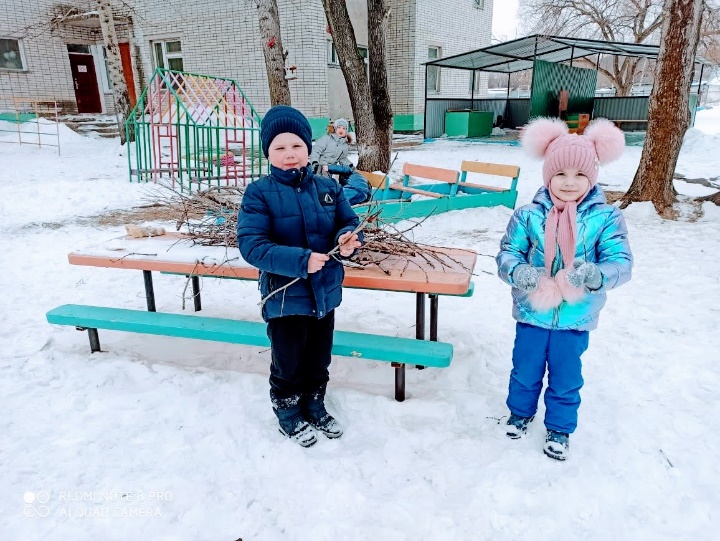 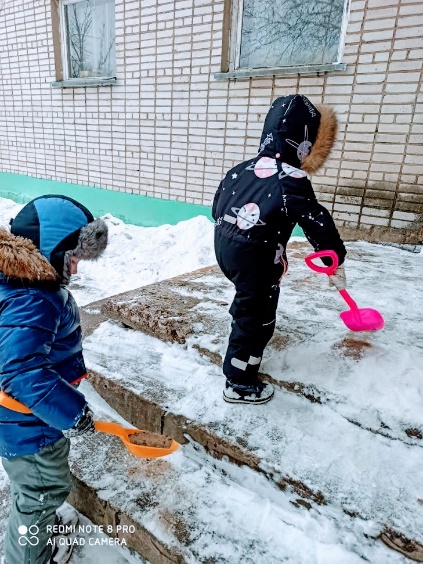 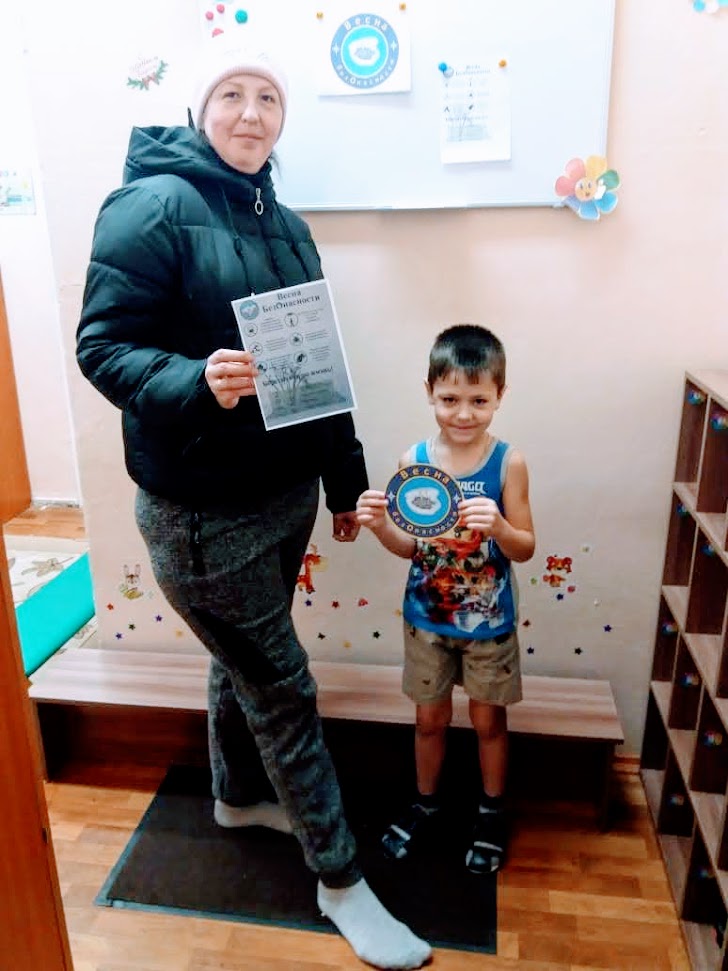 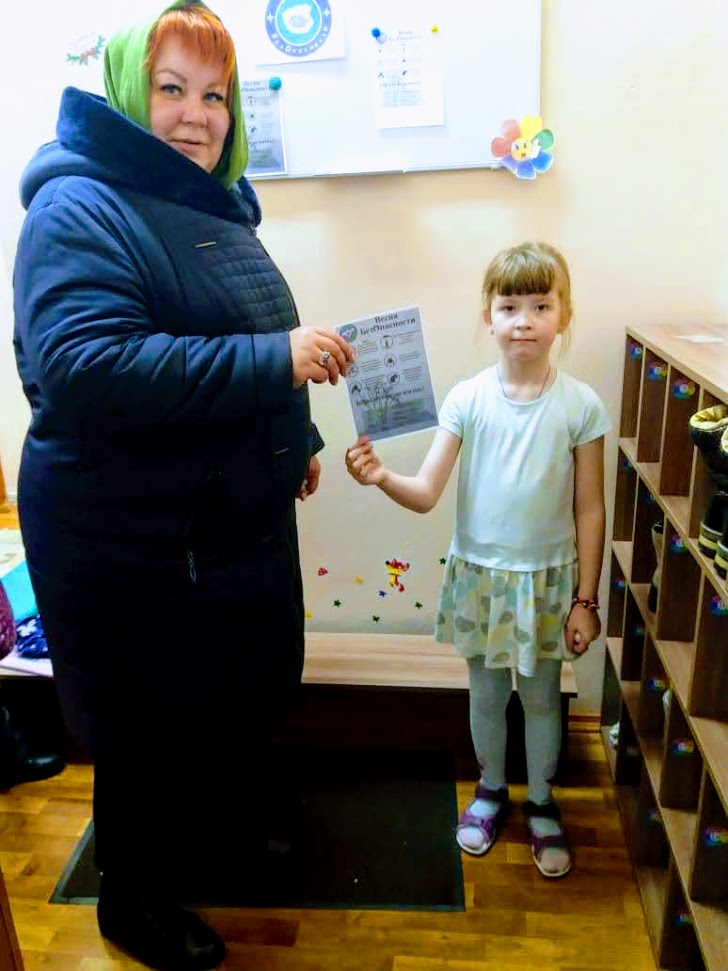 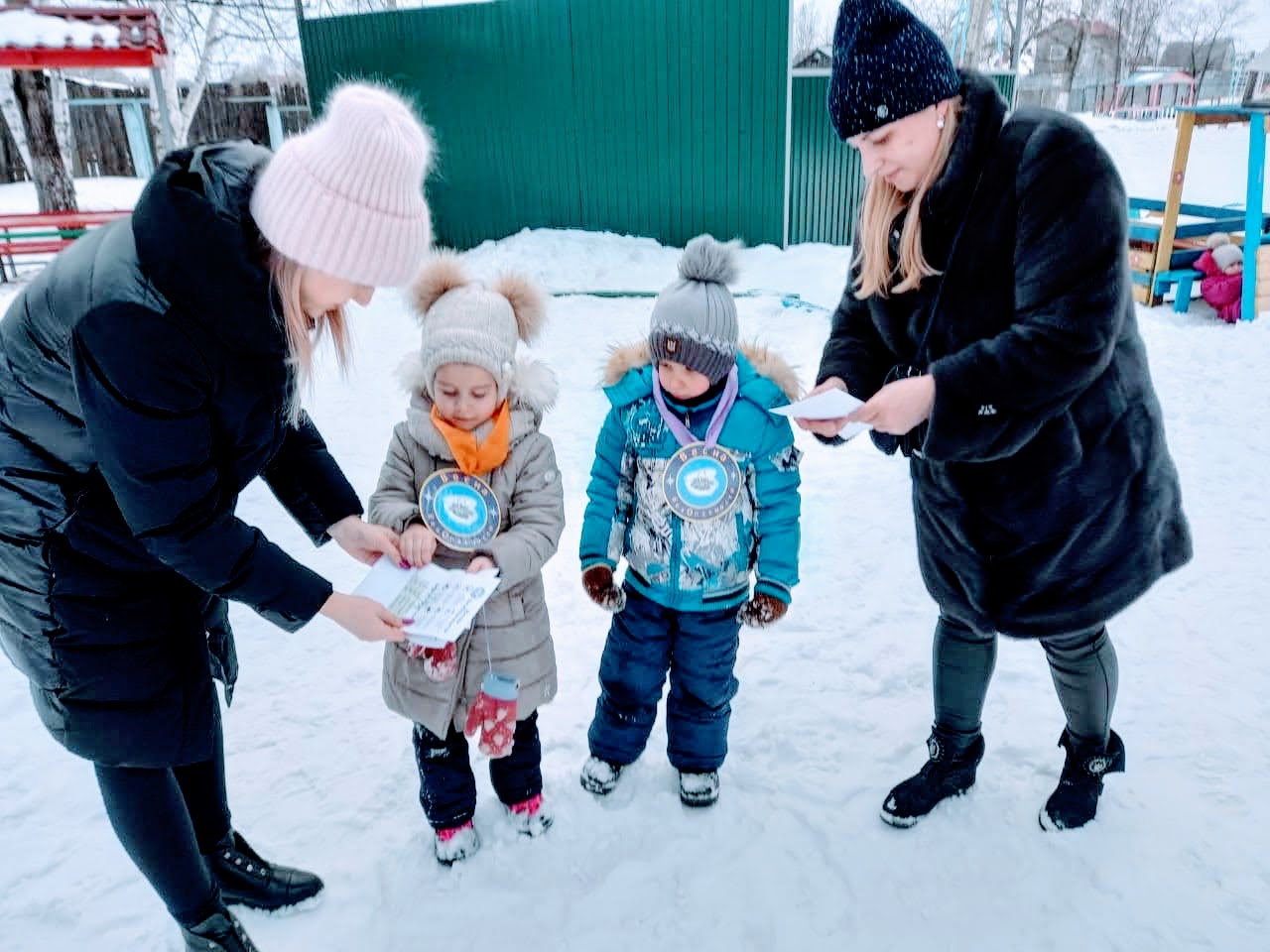 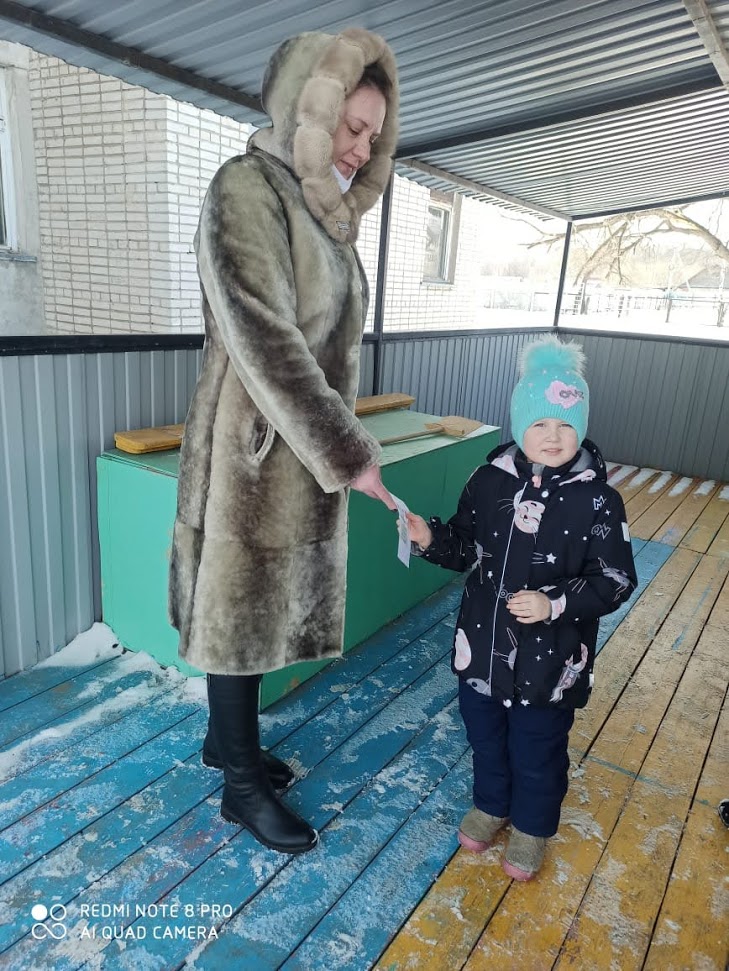 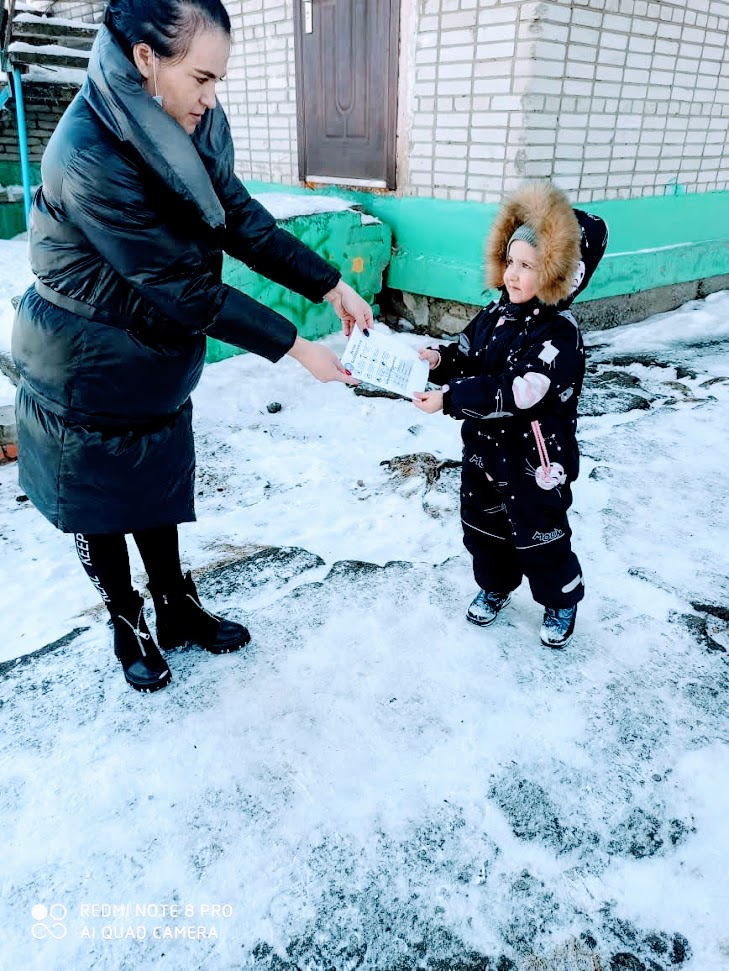 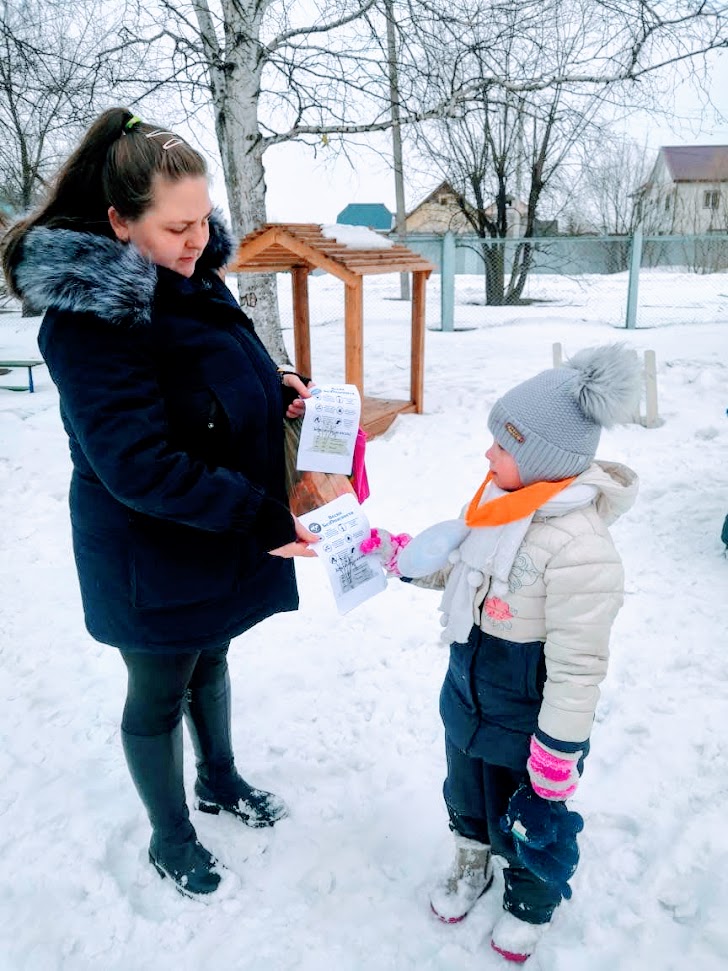 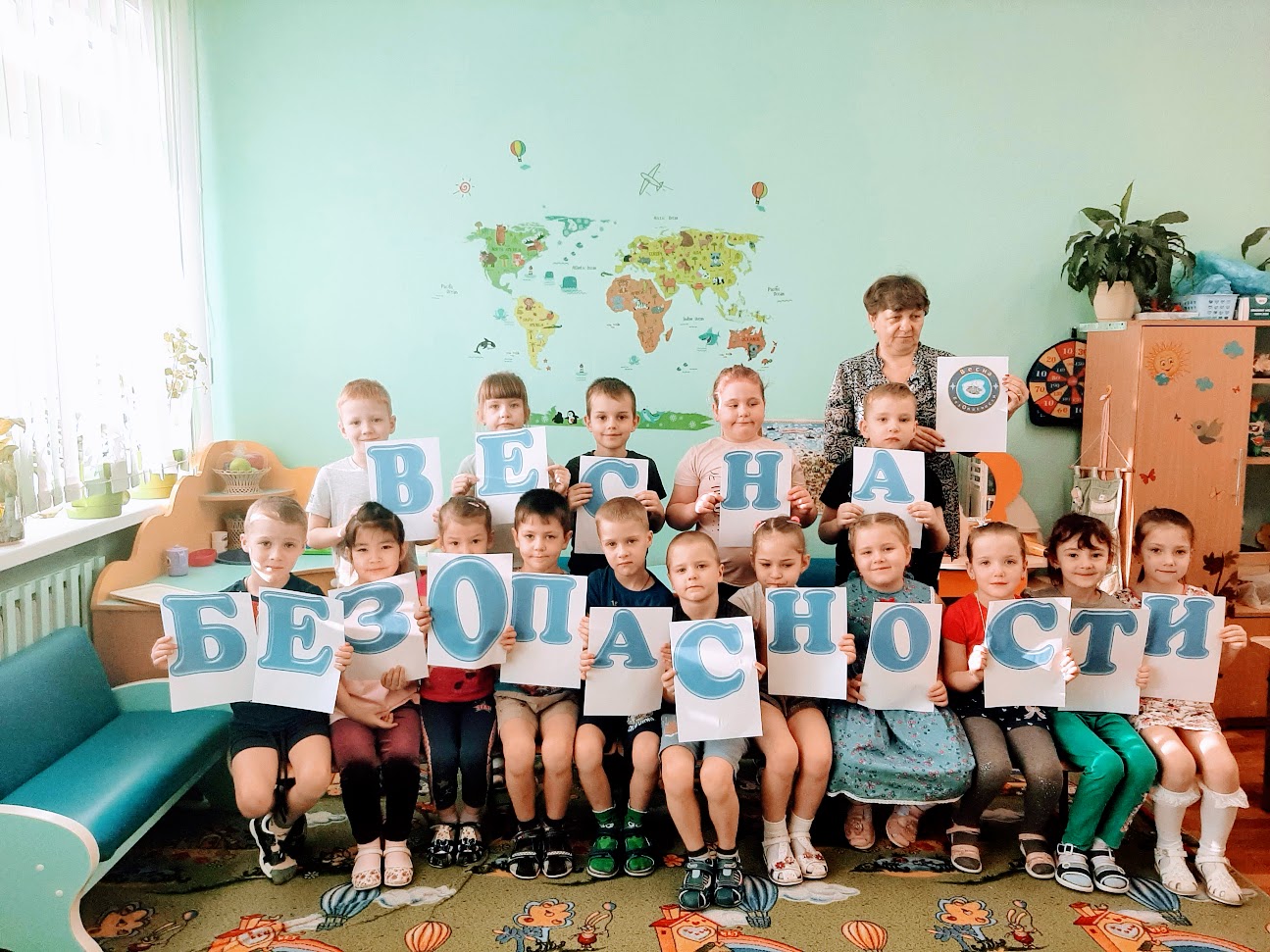 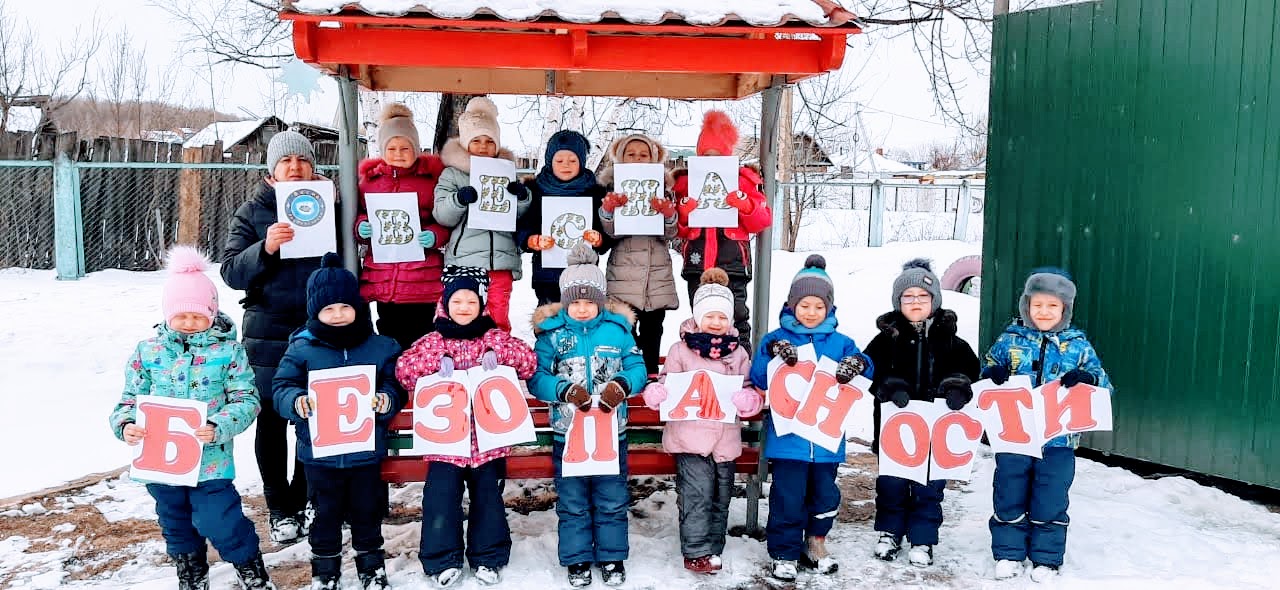 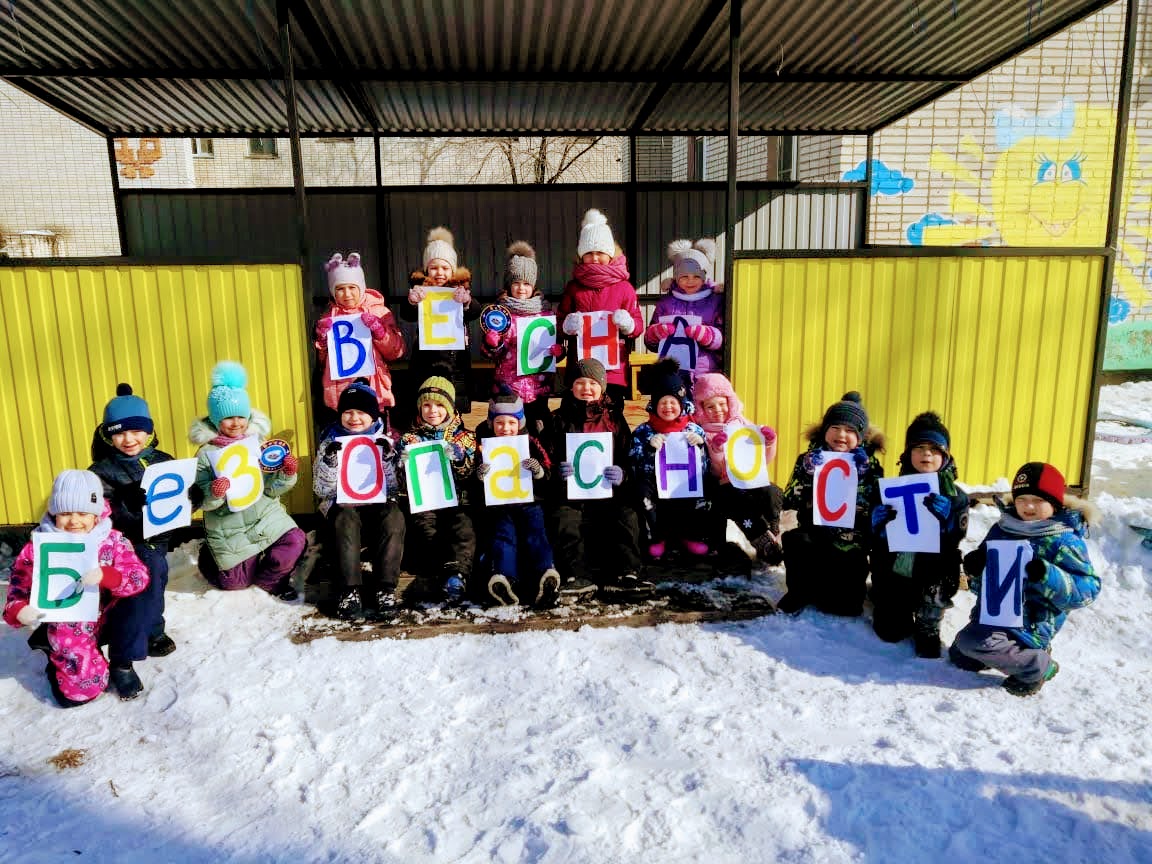 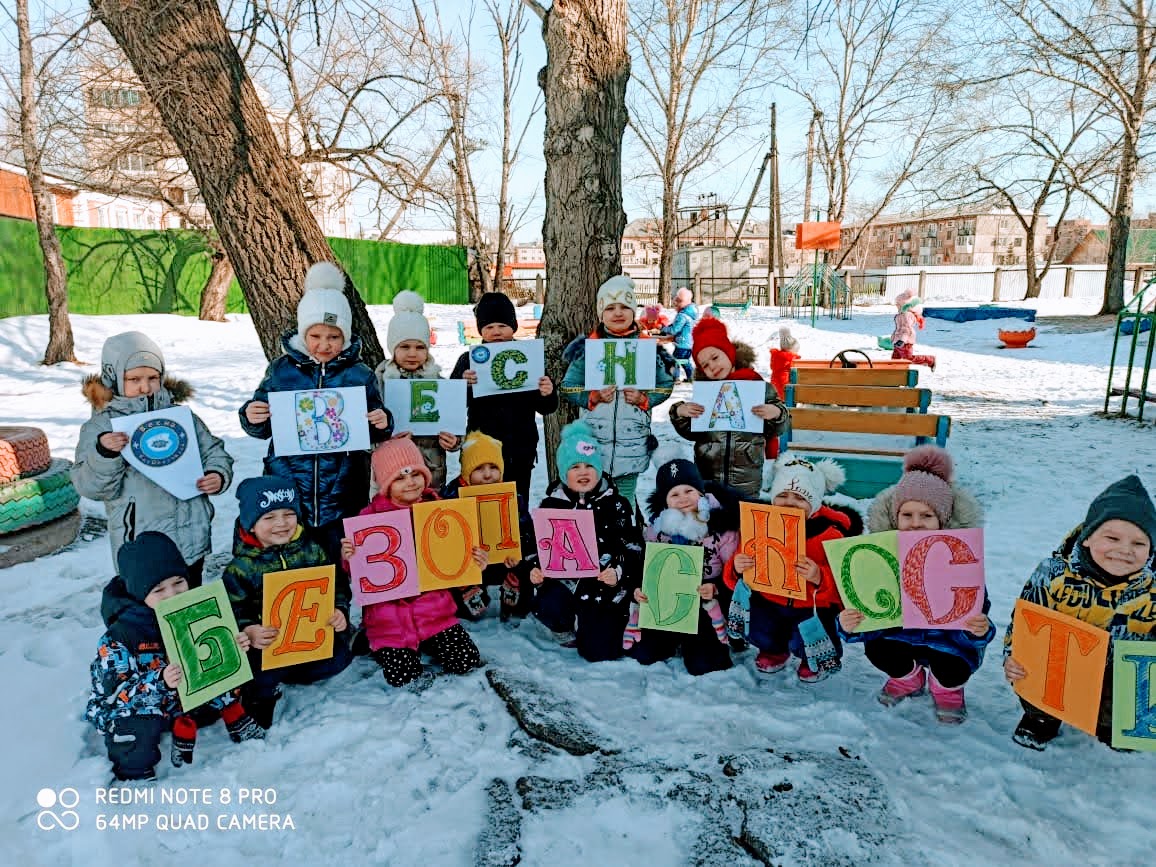 Старший воспитатель МБДОУ с. Ракитное: С.Г. ГалицкаяНазвание мероприятияДата проведения мероприятияОтветственный за проведениеРабота с сотрудниками ДОУРабота с сотрудниками ДОУРабота с сотрудниками ДОУ- Инструктаж с сотрудниками ДОУ01.03.2021 г.Ответственный  по О.Т. Н.А. Гаврилова- Обновление уголков безопасности по данной теме (альбомы с картинками, рисунки, информационная и художественная литература и др.)01.03-05.03.2021 г.Старший воспитатель    С.Г. Галицкая- Практикум по оказании первой медицинской помощи09.03.2021 г.Мед. сестра И.В. Бударева- Разработка памяток и проведение консультаций для сотрудников и родителей на тему: «Опасности весеннего льда»01.03.-11.03.2021 г.Старший воспитатель    С.Г. ГалицкаяРабота с воспитанникамиРабота с воспитанникамиРабота с воспитанниками- ООД по формированию безопасного поведения на водоемах в весенний период:"Осторожно, тонкий лед!"«Главные правила»,"Безопасная вода"09.03.-12.03.2021.гВоспитатели старших и подготовительных групп- Беседы: «Осторожно, тонкий лед!»,«Не умеешь плавать - не играй возле воды!»,«И лужи могут быть опасны!»,"Правила поведения","Номера служб спасения"01.03.-11.03.2021 г.Воспитатели старших и подготовительных групп- Рассматривание плакатов и иллюстраций, презентаций «Осторожно, тонкий лёд!»01.03.-11.03.2021 г.Воспитатели всех возрастных групп- Игровые ситуации правильного и неправильного поведения на водоемах: рассмотреть ситуации-загадки, иллюстративный материал, мультфильмы, презентации10.03.-12.03.2021 г.Воспитатели всех возрастных групп- Изготовление самодельных книжек, плакатов, стенгазет «Внимание! Опасность!»11.03.2021 г.Воспитатели всех возрастных групп-Чтение художественных произведений: С. Маршак «Ледоход», Бондаренко Т. «Посмотреть на реку» и др.01.03.-11.03.2021 гВоспитатели всех возрастных группПросмотр цикла детских обучающих презентаций по изучению правил поведения на замёрзших водоёмах в весенний период01.03.-05.03.2021 г.Воспитатели всех возрастных группРабота с родителямиРабота с родителямиРабота с родителями- Распространение среди родителей памяток01.03.-11.03.2021 г.Воспитатели всех возрастных групп- Консультации: «Оказание первой помощи людям, потерпевшим бедствие на воде»,«Правила безопасного поведения на водных объектах», «Памятка для сопровождающих детей на отдых».01.03.-11.03.2021 г.Воспитатели всех возрастных групп